Sign-up Application FormTo set-up a regular payment, please use these details:IMPORTANT:  Quote reference:  Club + Your Company NameIn addition, fill in the Your Details section of this form and email the completed form back to us. IMPORTANT NOTE:Attach a high-resolution Company Logo with this application.Help us do even more – recommend a contact (optional)Please email your completed form to zoe@alexswish.co.ukAs soon as we have received your completed form and your first monthly payment, we will send you a Business Club Welcome Pack which will include:Alex’s Wish Charity logo/Profile/Links for you to add to your website and social mediaEmail signature bannerA Membership Certificate to display in your offices (for Bronze member)Bespoke Pop-Up Display (for Silver, Gold and Platinum members) Details of our forthcoming Networking and Experience Networking Events Calendar (for Silver, Gold and Platinum members)Fundraising guideAlex’s Wish events calendarIf you have any questions, please do not hesitate to contact us:Founder – Emma Hallam				Zoe Edwards - Fundraising & Events ManagerM: 07903 349475					E: zoe@alexswish.co.ukE: emma@alexswish.co.ukGet involved  Join our Journey  Cure Duchenne  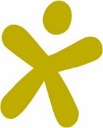 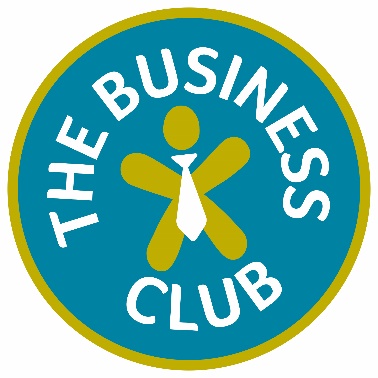 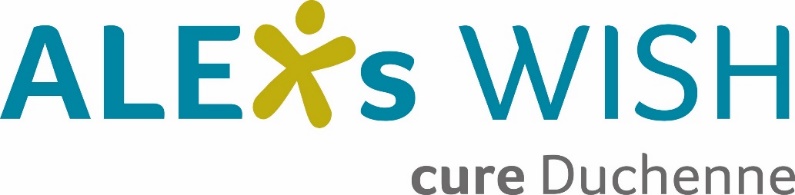 Setting up your Regular PaymentsBankNatWestAccount NameAlex’s WishSort Code54-21-50Account Number30282950Your DetailsMembership Level required:(Place an X next to the relevant option)Bronze (Min. £50 a month)	 			Silver (Min. £100 a month)   Gold (Min. £250 a month)				Platinum (Min. £500 a month)Company Name:Company Address:Your Name & Job Title:Email Address:Office and Mobile Numbers:Alternative contact (if relevant)If different to yourself, please give us the details of your day to day contact within your business so we can liaise with them directly – include full name, department, email address and telephone (including extension):Annual Statement – state what month you require Alex’s Wish to send you an Annual Statement (detailing your monthly donations): Your company profile (no more than 50 words):This will be added to Alex’s Wish website (under the Business Club section) alongside your company logo and a link to your website.Your Company Website:Do you know anyone who might like to be an Alex’s Wish Club Member?If so, please give full details below. Thank you.Next Steps